林務局雙流自然教育中心課程方案簡表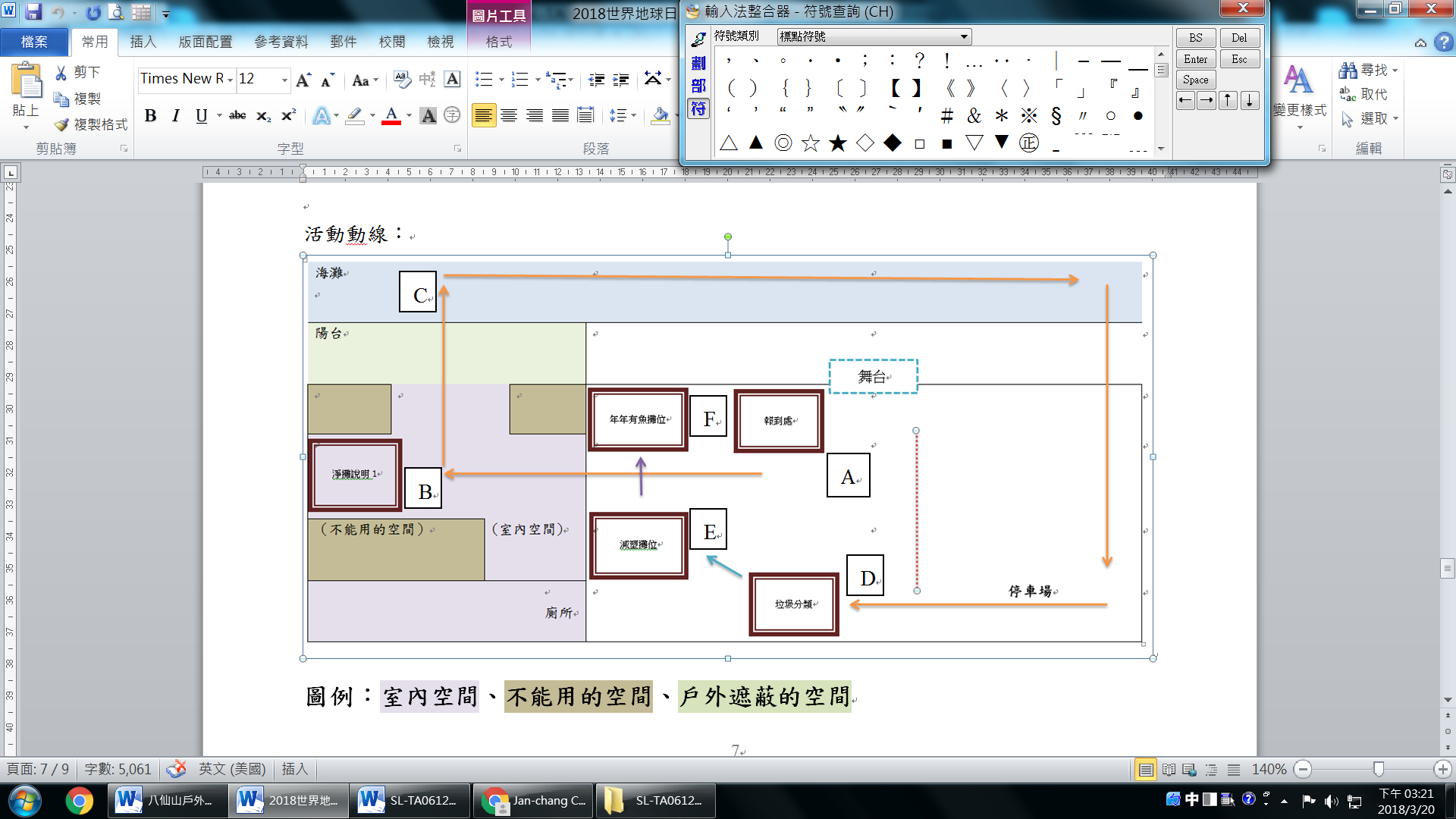 雙流自然教育中心主題活動海海人生—世界地球日活動報名簡章風景秀麗的恆春半島是熱門的旅遊景點，無敵海景更是讓每個遊客流連忘返，然而美麗的海灘卻也因此累積了越來越多的垃圾。為了讓更多人了解自然環境的維護是每個人的責任，在遊客親近海洋之餘，還可以為海洋做點事情，雙流自然教育中心將於4月22日世界地球日當天，在枋山鄉南海岸餐廳前方海岸，辦理「海海人生—世界地球日活動」，帶領民眾大家一起來認識海洋的現況，並用實際的淨灘行動來為保護海洋近一份心力。一、主辦單位：林務局屏東林區管理處雙流自然教育中心二、活動時間：107年4月22日（日）8：30～12：00三、活動地點：海豚灣7-11旁的南海岸餐廳以及旁邊500公尺的沙灘四、活動人數與適用對象：一般民眾與親子，約80人本活動將邀請枋山社區居民、枋山清潔隊、楓港國小、內獅國小、獅子國中共同參與，活動亦開放一般民眾報名參加。五、活動費用：參加者免活動費用六、報名方式：報名時間：活動上線起至4月18日止，額滿為止。報名方式：官方網站報名：請至台灣山林悠遊網線上報名系統（請搜尋「台灣山林悠遊網」→自然教育中心→雙流→主題活動→海海人生—世界地球日活動） http://recreation.forest.gov.tw/NC/NC_1_3.aspx?NEC_ID=sl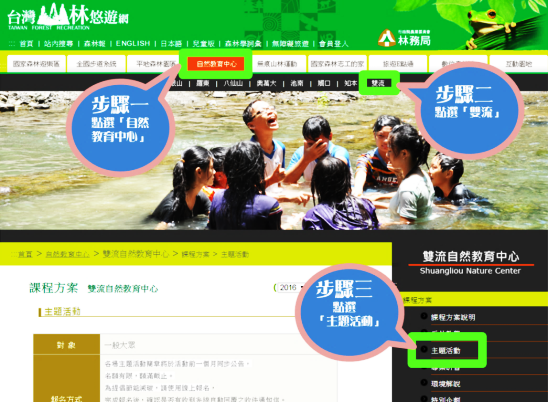 BeClass活動報名系統報名：http://www.beclass.com（請搜尋「雙流自然教育中心-海海人生—世界地球日活動」）電子郵件報名：填寫報名表後回寄本中心(slnc543@gmail.com)八、簡章內個人資料保護法說明：雙流自然教育中心為辦理活動的保險、聯繫等事宜，將請您提供姓名、出生年月日、身分證字號、聯絡方式、緊急聯絡人姓名及聯絡電話等資料。您的個人資料使用期間自報名起至活動結束後三個月止。您可以依個人資料保護法第3條行使相關權利。若不願意提供資料，中心將無法受理報名。活動過程中，中心將拍攝照片作為教育推廣使用。如果不同意中心使用照片，請當天告知工作人員。活動洽詢：如果有任何問題歡迎利用以下方式洽詢：雙流自然教育中心電話洽詢時間週一到週五8:00~17:00，請撥打 08-8701499或08-8701241。若在下班時間想要聯絡我們，歡迎來信slnc543@gmail.com，我們將於上班時間與您聯繫。屏東林管處育樂課推廣教育組08-7236941分機324。2018雙流自然教育中心主題活動報名表感謝您參與雙流自然教育中心所規劃辦理之主題活動，為提供更快速服務，請您詳細填寫本報名表，並以電子郵件回寄本中心(slnc543@gmail.com)。若您沒有接到中心的回覆，請撥打08-8701499或08-8701241詢問。SL-TA0702海海人生—世界地球日活動海海人生—世界地球日活動海海人生—世界地球日活動類別□戶外教學  ■主題活動　□專業研習　□環境解說　□特別企劃□戶外教學  ■主題活動　□專業研習　□環境解說　□特別企劃□戶外教學  ■主題活動　□專業研習　□環境解說　□特別企劃活動月份　　　□一月　□二月　□三月　■四月　□五月　 □六月
　　　□七月　□八月　□九月　□十月　□十一月 □十二月　　　□一月　□二月　□三月　■四月　□五月　 □六月
　　　□七月　□八月　□九月　□十月　□十一月 □十二月　　　□一月　□二月　□三月　■四月　□五月　 □六月
　　　□七月　□八月　□九月　□十月　□十一月 □十二月假日／非假日■週末　□寒假　□暑假　□非假日　□不限　□特殊節日■週末　□寒假　□暑假　□非假日　□不限　□特殊節日■週末　□寒假　□暑假　□非假日　□不限　□特殊節日活動內涵遊憩/休閒 □—□—□—□—□—□—■—□—□—□—學校/教育遊憩/休閒 □—□—□—□—□—□—■—□—□—□—學校/教育遊憩/休閒 □—□—□—□—□—□—■—□—□—□—學校/教育活動簡介     風景秀麗的恆春半島是熱門的旅遊景點，無敵海景更是讓每個遊客流連忘返，然而美麗的海灘卻也因此累積了越來越多的垃圾。為了讓更多人了解自然環境的維護是每個人的責任，在遊客親近海洋之餘，還可以為海洋做點事情，雙流自然教育中心將於4月22日世界地球日當天，在枋山鄉南海岸餐廳前方海岸，辦理「海海人生—世界地球日活動」，帶領民眾大家一起來認識海洋的現況，並用實際的淨灘行動來為保護海洋近一份心力。     風景秀麗的恆春半島是熱門的旅遊景點，無敵海景更是讓每個遊客流連忘返，然而美麗的海灘卻也因此累積了越來越多的垃圾。為了讓更多人了解自然環境的維護是每個人的責任，在遊客親近海洋之餘，還可以為海洋做點事情，雙流自然教育中心將於4月22日世界地球日當天，在枋山鄉南海岸餐廳前方海岸，辦理「海海人生—世界地球日活動」，帶領民眾大家一起來認識海洋的現況，並用實際的淨灘行動來為保護海洋近一份心力。     風景秀麗的恆春半島是熱門的旅遊景點，無敵海景更是讓每個遊客流連忘返，然而美麗的海灘卻也因此累積了越來越多的垃圾。為了讓更多人了解自然環境的維護是每個人的責任，在遊客親近海洋之餘，還可以為海洋做點事情，雙流自然教育中心將於4月22日世界地球日當天，在枋山鄉南海岸餐廳前方海岸，辦理「海海人生—世界地球日活動」，帶領民眾大家一起來認識海洋的現況，並用實際的淨灘行動來為保護海洋近一份心力。活動目標瞭解海洋廢棄物對於生態環境與生物所造成的影響執行清除海灘垃圾的行動瞭解海洋過度捕撈的現況，培養「吃對魚年年有魚」友善環境的觀念承諾願意改變個人生活習慣以減少垃圾瞭解海洋廢棄物對於生態環境與生物所造成的影響執行清除海灘垃圾的行動瞭解海洋過度捕撈的現況，培養「吃對魚年年有魚」友善環境的觀念承諾願意改變個人生活習慣以減少垃圾瞭解海洋廢棄物對於生態環境與生物所造成的影響執行清除海灘垃圾的行動瞭解海洋過度捕撈的現況，培養「吃對魚年年有魚」友善環境的觀念承諾願意改變個人生活習慣以減少垃圾活動日期/時間/地點107.4.22（日）/ 時間8：30～12：00 海豚灣7-11旁的南海岸餐廳以及旁邊500公尺的沙灘107.4.22（日）/ 時間8：30～12：00 海豚灣7-11旁的南海岸餐廳以及旁邊500公尺的沙灘107.4.22（日）/ 時間8：30～12：00 海豚灣7-11旁的南海岸餐廳以及旁邊500公尺的沙灘所需時間3小時3小時3小時適用對象一般民眾與親子，約80人本活動將邀請枋山社區居民、枋山清潔隊、楓港國小、內獅國小、獅子國中共同參與，活動亦開放一般民眾報名參加。一般民眾與親子，約80人本活動將邀請枋山社區居民、枋山清潔隊、楓港國小、內獅國小、獅子國中共同參與，活動亦開放一般民眾報名參加。一般民眾與親子，約80人本活動將邀請枋山社區居民、枋山清潔隊、楓港國小、內獅國小、獅子國中共同參與，活動亦開放一般民眾報名參加。活動費用參加者免活動費參加者免活動費參加者免活動費報名方式線上報名系統（山林悠遊網、Beclass）、電子郵件或現場報名線上報名系統（山林悠遊網、Beclass）、電子郵件或現場報名線上報名系統（山林悠遊網、Beclass）、電子郵件或現場報名課程內容及簡介課程內容及簡介課程內容及簡介課程內容及簡介時間單元地點(請參考活動動線)內容08:30~09:00報到與報名A點報到與報名09:00~09:20開場舞台活動說明世界地球日與這次活動的用意09:20~10:50淨灘說明： B點淨灘： C點分類與結尾： D點第一關：讓參與者瞭解海洋廢棄物對於生態環境與生物所造成的影響，接著撿拾海灘垃圾，再回來依照國際淨灘行動記錄表分類10:50~11:10減塑E點第二關：撿到的垃圾幾乎以塑膠為主，根本的解決之道，我們應該在日常生活減少塑膠製品的使用量，來對海洋許個如何減少垃圾的承諾吧~11:10~11:30年年有魚F點第三關：吃對魚才能年年有魚，由於現代的漁業越來越發達，導致有過度捕撈的狀況，透過小小簡單的DIY瞭解哪些魚可吃，哪些魚吃之前需要先想一下喔！11:30~12:00心得與回饋A點活動收尾有獎徵答與活動回饋時間，同時交問卷可以抽一份小禮物回家附註：請參與活動之學員自行攜帶薄外套、帽子、防曬乳等防日曬裝備，以免因長時間日曬而受傷，另外需自行攜帶水壺，隨時補充水分以防止水分不足或中暑，活動中也備有桶裝水方便隨時補充。。附註：請參與活動之學員自行攜帶薄外套、帽子、防曬乳等防日曬裝備，以免因長時間日曬而受傷，另外需自行攜帶水壺，隨時補充水分以防止水分不足或中暑，活動中也備有桶裝水方便隨時補充。。附註：請參與活動之學員自行攜帶薄外套、帽子、防曬乳等防日曬裝備，以免因長時間日曬而受傷，另外需自行攜帶水壺，隨時補充水分以防止水分不足或中暑，活動中也備有桶裝水方便隨時補充。。附註：請參與活動之學員自行攜帶薄外套、帽子、防曬乳等防日曬裝備，以免因長時間日曬而受傷，另外需自行攜帶水壺，隨時補充水分以防止水分不足或中暑，活動中也備有桶裝水方便隨時補充。。★下列表單僅作為活動與參與者登錄使用，不作其他用途。        填表日期：　　年　　月　　日★下列表單僅作為活動與參與者登錄使用，不作其他用途。        填表日期：　　年　　月　　日★下列表單僅作為活動與參與者登錄使用，不作其他用途。        填表日期：　　年　　月　　日★下列表單僅作為活動與參與者登錄使用，不作其他用途。        填表日期：　　年　　月　　日★下列表單僅作為活動與參與者登錄使用，不作其他用途。        填表日期：　　年　　月　　日活動名稱活動名稱海海人生—世界地球日活動海海人生—世界地球日活動海海人生—世界地球日活動聯絡人姓     名性別□男　□女聯絡人出生年月日身份證字號聯絡人聯絡電話市話：電子郵件信箱（行前通知寄發用請務必填寫）聯絡人聯絡電話手機：電子郵件信箱（行前通知寄發用請務必填寫）聯絡人聯絡地址□□□ □□□ □□□ 學員2姓     名性別□男　□女學員2出生年月日身份證字號學員3姓     名性別□男　□女學員3出生年月日身份證字號學員4姓      名性別□男　□女學員4出生年月日身份證字號學員5姓     名性別□男　□女學員5出生年月日身份證字號特殊需求特殊需求★如果您有什麼特殊需要照顧或提醒的事項，請註明；我們會依您的提醒加以留意學員狀況，讓參與者在活動中可以更安全地參與。★如果您有什麼特殊需要照顧或提醒的事項，請註明；我們會依您的提醒加以留意學員狀況，讓參與者在活動中可以更安全地參與。★如果您有什麼特殊需要照顧或提醒的事項，請註明；我們會依您的提醒加以留意學員狀況，讓參與者在活動中可以更安全地參與。